04.12.2019г. №1507-ПРОССИЙСКАЯ ФЕДЕРАЦИЯИРКУТСКАЯ ОБЛАСТЬМУНИЦИПАЛЬНОЕ ОБРАЗОВАНИЕ«ГОРОД УСТЬ-КУТ»АДМИНИСТРАЦИЯПОСТАНОВЛЕНИЕОБ ОРГАНИЗАЦИИ ОДНОСТОРОННЕГО ДВИЖЕНИЯ ТРАНСПОРТНЫХ СРЕДСТВ НА ТЕРРИТОРИИ МУНИЦИПАЛЬНОГО ОБРАЗОВАНИЯ «ГОРОД УСТЬ-КУТ»С целью создания и обеспечения безопасного движения транспортных средств и пешеходных потоков по автомобильным дорогам общего пользования местного значения, в соответствии с Федеральным законом от 10.12.1995г.                  № 196-ФЗ «О безопасности дорожного движения», Федеральным законом от 08.11.2007г. № 257-ФЗ «Об автомобильных дорогах и о дорожной деятельности в Российской Федерации и о внесении изменений в отдельные законодательные акты Российской Федерации», в соответствии с Постановлением Правительства Иркутской области от 11.05.2012г. №233-ПП «О Порядке осуществления временных ограничения или прекращения движения транспортных средств по автомобильным дорогам регионального или межмуниципального, местного значения в Иркутской области», ст.ст. 6, 39, 44 Устава Усть-Кутского муниципального образования (городского поселения)ПОСТАНОВЛЯЮ:1. Организовать одностороннее движение транспортных средств по улице Радищева и улице Жуковского в соответствии со схемой (Приложение № 1).2. Комитету промышленности, транспорта, связи и потребительского рынка администрации муниципального образования «город Усть-Кут» (Ковалёв Э.А.):2.1 утвердить схему дислокации дорожных знаков при организации одностороннего движения транспортных средств;2.2 проинформировать жителей города Усть-Кута, государственные контрольные и надзорные органы об организации одностороннего движения транспортных средств.2.3. обеспечить установку дорожных знаков и (или) иных технических средств организации дорожного движения в соответствии с утвержденной схемой.3. Настоящее постановление разместить на официальном сайте администрации муниципального образования «город Усть-Кут» в информационно - телекоммуникационной сети «Интернет» www.admustkut.ru и опубликовать через средства массовой информации.4. Контроль за исполнением настоящего постановления возложить на первого заместителя главы муниципального образования «город Усть-Кут».И.о. главы администрациимуниципального образования«город Усть-Кут» О.В. ШалаковаПриложение № 1 к постановлению администрации муниципального образования «город Усть-Кут»  от 04.12.2019Г. №1507-пСхема организации одностороннего движения транспортных средств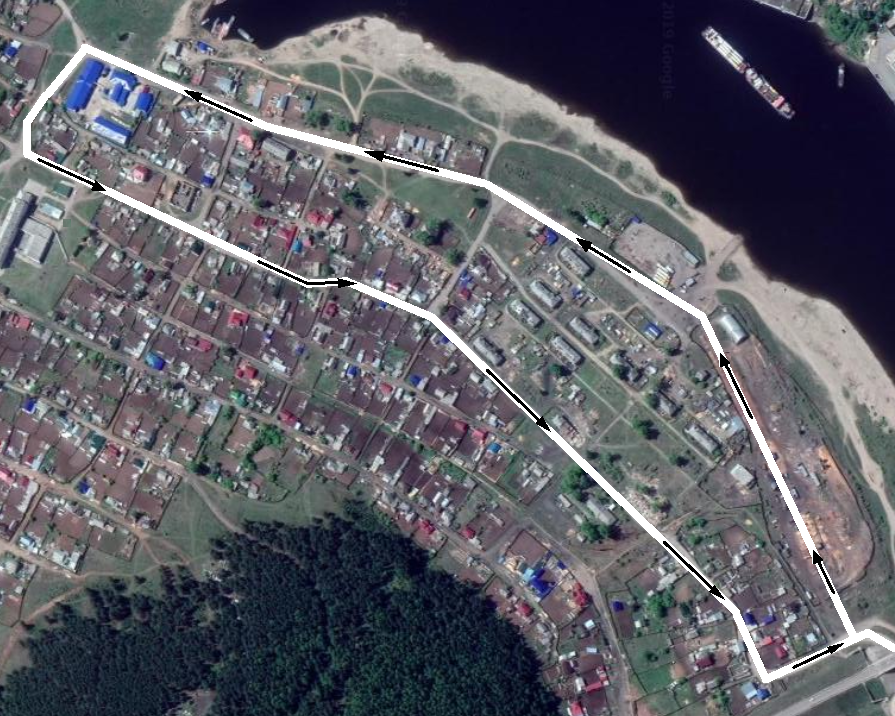 Условные обозначения:  → - направление дорожного движения